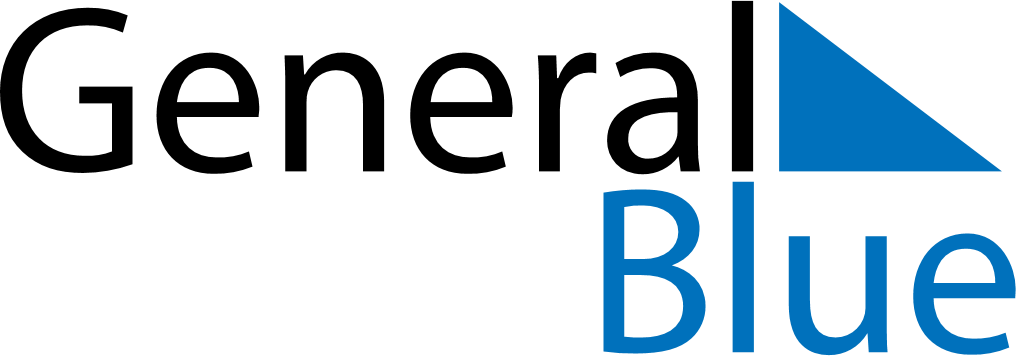 May 2019May 2019May 2019May 2019ArubaArubaArubaSundayMondayTuesdayWednesdayThursdayFridayFridaySaturday12334Labour Day567891010111213141516171718192021222324242526272829303131Ascension Day